26 de julio de 2023Estimado Padre / Guardián:El estado de Nueva York aprobó una ley que requiere que las escuelas soliciten certificados dentales para los siguientes grados: Kindergarten, segundo, cuarto, séptimo y décimo, así como nuevos estudiantes que ingresan a un distrito. Pídale al dentista de su hijo que complete la parte baja de esta carta y regresarlo a la Oficina de Salud lo más antes posible.Si tiene alguna pregunta, no dude en llamar a la Oficina de Salud al 631-737-1492.Devuelva este certificado a Cleary School for the Deaf, atención a Madeline Michel por fax al 1-737-210-4796 o correo electrónicommichel@clearyschool.org Gracias.Kathleen Kerzner,PrincipalxxxxxxxxxxxxxxxxxxxxxxxxxxxxxxxxxxxxxxxxxxxxxxxxxxxxxxxxxxxxxxxxxxxxxxxxxxxxxxxxxxxxxxxxxxxxxPOR FAVOR REGRESE A LA OFICINA DE SALUDEstudiante:  _________________________________	
 Fecha de nacimiento: _______________________Examinacion dental completa: ______/______/_______. Tratamiento necesario ____ si   _____ no
Recomendaciones/Observaciones: _____________________________________________________________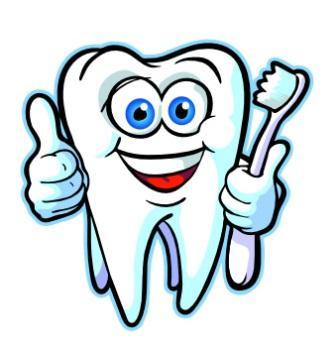 Firma del examinador: ______________________________________________Sello de oficina:							                    													